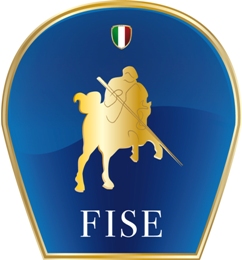 “CONDIZIONI E PRESCRIZIONI PER I COMITATI ORGANIZZATORI RICHIEDENTI ASSEGNAZIONE DELLE MANIFESTAZIONI DI INTERESSE FEDERALE 2020 DELLA DISCIPLINA DEL VOLTEGGIO”FORMAT RICHIESTADICHIARAZIONE SOSTITUTIVA DI CERTIFICAZIONE(art.46 DPR 28/12/2000 n. 445)Il sottoscritto __________________________________________________________________Nato a ____________________________________ il __________________________________Codice fiscale ___________________________________________________________ tessera F.I.S.E. n.°________________Residente in _______________________________ via ____________________________________________ n.° __________Nella qualità di __________________________________________________________ e come tale legale rappresentante del (denominazione e forma sociale) ___________________________________________________________________________sede in _________________________ c.a.p. _______ via _______________________________________________________codice fiscale ________________________________________ partita iva _________________________________________recapiti: mail ________________@_______________ telefono _____________________ mobile _______________________che si propone nel ruolo di Comitato Organizzatore di Manifestazione di Interesse Federale per l’anno 2020, (di seguito “Comitato Organizzatore”), consapevole:- delle sanzioni penali in caso di dichiarazioni false e della conseguente decadenza dai benefici eventualmente conseguiti (ai sensi degli artt. 75 e 76 DPR 445/2000);- delle responsabilità che derivano dalla sottoscrizione del presente atto;dopo aver letto attentamente le condizioni di seguito riportate, sotto la propria responsabilità;dichiaradi aver letto il documento con cui F.I.S.E. annuncia di voler effettuare nel corso dell’anno 2020 le “Manifestazioni di Interesse Federale” e di essere consapevole che proponendosi come Comitato Organizzatore delle Manifestazioni per come di seguito in elenco si assume ogni obbligo connesso all’eventuale organizzazione di una o più manifestazioni, ove fossero da F.I.S.E. assegnate allo scrivente (denominazione e forma sociale): ______________________________________________________ ___________________________________________________________________________ .Il sottoscritto, nella qualità, dichiara altresì di essere edotto e/o di accettare espressamente e/o di attestare che:l’organizzazione della/e Manifestazione/i, sia per quanto attiene agli aspetti sportivi, che per ogni aspetto organizzativo, logistico, e comunque correlato, dovrà avvenire con il pieno e puntuale rispetto dello Statuto della F.I.S.E., delle norme del CONI, dei Regolamenti CONI e F.I.S.E. emanati e vigenti all’atto dello svolgimento della Manifestazione, delle norme dettate in tema di Manifestazioni di Interesse Federale, e di ogni altra norma o disposizione impartita da F.I.S.E. in merito all’organizzazione della specifica Manifestazione assegnata allo scrivente Comitato Organizzatore, e comunque vigente all’atto dello svolgimento della Manifestazione;Il Comitato Organizzatore è l’esclusivo responsabile dello svolgimento della Manifestazione ed è tenuto a rispondere di ogni aspetto economico, organizzativo, sportivo, della stessa, e che rientra quindi fra le responsabilità del Comitato Organizzatore rispondere di qualsiasi danno a persone, animali, cose, che si verifichi nei luoghi adibiti alla Manifestazione durante lo svolgimento della stessa;Il Comitato Organizzatore è il solo soggetto responsabile di ogni aspetto tecnico amministrativo connesso all’impianto e alle strutture in cui si svolge la Manifestazione; compete allo stesso Comitato Organizzatore verificare la correttezza, attualità e completezza di ogni autorizzazione da richiedere sia per l’impianto che per la Manifestazione ad ogni competente autorità, istituzione, ente, di tipo pubblico e privato, in conformità alle vigenti norme di legge, regolamenti, circolari, anche di carattere regionale e/o comunale;la Federazione Italiana Sport Equestri (F.I.S.E.), con l’assegnazione della Manifestazione, non diventa responsabile né assume su di sé alcuna funzione, obbligo o dovere. Gli stessi spettano per legge, per regolamento, per contratto e/o per altro e diverso titolo, esclusivamente in capo ai soggetti proprietari, ai gestori, ai custodi e comunque ai soggetti correlati all’organizzazione della Manifestazione e all’impianto in cui la stessa si svolge (soggetti tenuti alla manutenzione, alla vigilanza, al controllo della manifestazione, dell’impianto, del campo di gara, delle scuderie, degli impianti tecnologici, ecc.).che pertanto il Comitato Organizzatore è obbligato nei confronti di F.I.S.E. a tenere indenne la stessa dal rispondere per inadempienza e violazioni commesse dai predetti soggetti, né potrà F.I.S.E. essere ritenuta responsabile o tenuta a risarcire o indennizzare i tesserati, gli affiliati e i terzi, per danni derivanti dalla Manifestazione, dall’impianto ove è ubicato il campo, dal campo stesso, da ogni attrezzatura utilizzata, e/o dai soggetti a qualsiasi titolo coinvolti dal Comitato Organizzatore nelle attività funzionali all’organizzazione della Manifestazione. In merito a quanto precede il Comitato Organizzatore manleva e garantisce F.I.S.E. da qualsiasi conseguenza o pregiudizio dovesse occorrere alla stessa in relazione a quanto contenuto nella presente richiesta;in particolare, e senza che questo costituisca limitazione alcuna della responsabilità prevista ai precedenti punti della presente scheda, la gestione della sicurezza della manifestazione e dell’impianto sportivo, con ogni conseguente obbligo e relativa responsabilità, rimane in capo al Comitato Organizzatore, e in ogni caso al titolare dell’attività sportiva e/o al gestore dell’impianto; il Comitato Organizzatore si obbliga a nominare entro e non oltre il 15° giorno che precede l’inizio della Manifestazione il nominativo del tecnico con idonee qualifiche ai sensi delle vigenti leggi, che è incaricato come Responsabile della Sicurezza della Manifestazione, e comunicarlo a F.I.S.E. se richiesto;Il Comitato Organizzatore è soggetto responsabile della fruizione destinata al pubblico dell’impianto in cui si svolge la Manifestazione, delle aree in cui lo stesso pubblico è ammesso a circolare o sostare, e delle relative modalità di accesso, anche in relazione alle quantità di pubblico ammissibile;il Comitato Organizzatore è espressamente obbligato a controllare, prima delle gare o delle sedute di allenamento, tanto lo stato delle strutture (campi, scuderie ecc.) che delle attrezzature di sicurezza dell’impianto, anche in coerenza al Piano d’Emergenza redatto secondo le vigenti normative. A titolo esemplificativo e non esaustivo dovranno essere controllati: illuminazione d’emergenza, funzionamento delle uscite di sicurezza, praticabilità e mancanza di ingombri o ostacoli nelle vie di esodo, corretta installazione e funzionalità degli estintori e di ogni altro presidio antincendio, funzionamento dell’impianto di diffusione sonora, dotazioni di primo soccorso, eventuale presidio sanitario se previsto, il tutto nel rispetto delle norme anche in materia di sicurezza sui luoghi di lavoro, sicurezza degli impianti sportivi, sicurezza degli impianti e locali aperti al pubblico, sicurezza di impianti e locali per pubblici spettacoli, ecc.;il Comitato Organizzatore è responsabile dello stato del campo e delle ulteriori strutture, in particolare delle scuderie e dei box che devono essere posti a disposizione secondo le migliori prassi anche igieniche e sanitarie utili a garantire il benessere e la salute degli animali, e risponde per ogni evento pregiudizievole che dovesse derivare quale conseguenza dello stato di inefficienza e carente manutenzione dei campi e delle ulteriori strutture, delle attrezzature e dell’impianto, ferme e impregiudicate le eventuali responsabilità solidali dei proprietari e gestori di detti impianti;le violazioni alle dichiarazioni, prescrizioni e condizioni indicate nella presente scheda costituiscono anche violazione di norme regolamentari e sono, pertanto, passibili di sanzioni disciplinari da parte dei competenti Organi di Giustizia della F.I.S.E. in capo a tutti i componenti di fatto e di diritto del Comitato Organizzatore;il Comitato Organizzatore è obbligato a mantenere le condizioni di idoneità durante tutta la manifestazione e, qualora le medesime dovessero essere modificate, anche nel corso della stessa annata sportiva, è obbligato a comunicarlo agli organi federali competenti;oltre il sottoscrittore della presente autocertificazione, in qualità di legale rappresentante del _______________________________________________________________________________ , qui anche denominato Comitato Organizzatore, lo stesso Comitato Organizzatore è costituito dalle seguenti persone:______________________________________________________ nato a ___________ il _______________ tessera F.I.S.E. _______________________ codice fiscale ____________________________________________________________________________________________ nato a ___________ il _______________ tessera F.I.S.E. _______________________ codice fiscale ____________________________________________________________________________________________ nato a ___________ il _______________ tessera F.I.S.E. _______________________ codice fiscale ____________________________________________________________________________________________ nato a ___________ il _______________ tessera F.I.S.E. _______________________ codice fiscale ____________________________________________________________________________________________ nato a ___________ il _______________ tessera F.I.S.E. _______________________ codice fiscale ____________________________________________________________________________________________ nato a ___________ il _______________ tessera F.I.S.E. _______________________ codice fiscale ______________________________________Premesso, accettato, e dichiarato quanto sopra, il sottoscritto ___________________________________________________nella qualità sopra esposta di legale rappresentante del Comitato Organizzatore richiede l’assegnazione delle seguenti Manifestazioni di Interesse Federale:Denominazione _________________________________________________________ data prevista ___________________Denominazione _________________________________________________________ data prevista ___________________Denominazione _________________________________________________________ data prevista ___________________Al fine dell’eventuale assegnazione di una o più Manifestazioni di Interesse Federale, per come sopra richiesto, il Comitato Organizzatore da me legalmente rappresentato dichiara che l’impianto in cui intende svolgere - ed effettivamente si impegna a svolgere – la/e Manifestazione/i eventualmente assegnata/e da F.I.S.E. è quello di seguito indicato, con le caratteristiche dettagliate:Denominazione ________________________________________________________________________________________ Indirizzo ______________________________________________________________________________________________Principali caratteristiche e attrezzature (descrizione dettagliata se non si tratta di impianto sportivo abitualmente utilizzato da Ente Affiliato per Manifestazioni Sportive) ________________________________________________________________  _____________________________________________________________________________________________________Il Comitato Organizzatore da me legalmente rappresentato dichiara sotto la propria responsabilità di avere titolo giuridico ad utilizzare l’impianto in cui propone di effettuare la/e Manifestazione/i richiesta/e e che tale titolo ne consente l’utilizzo nel periodo in cui è programmata la/e Manifestazione/i richiesta/e. Dichiara altresì di essere consapevole che F.I.S.E. procede a determinare l’assegnazione contestualmente al Comitato Organizzatore e all’impianto dichiarato. Pertanto il Comitato Organizzatore non acquisisce alcun titolo ad effettuare le eventuali Manifestazioni assegnate da F.I.S.E. in altro impianto differente da quello sopra indicato, né potrà cedere ad alcun titolo la Manifestazione assegnata ad altro Comitato Organizzatore.LUOGO ………………………		         DATA ……………………………				                                                   Firma legale rappresentante del Comitato OrganizzatoreLa presente scheda viene sottoscritta dopo avere attentamente letto ogni sua parte ed ogni singola nota condizione e prescrizione.  Ai sensi e per gli effetti degli artt. 1341 e 1342 Codice Civile, con la sottoscrizione della presente scheda il Comitato Organizzatore accetta integralmente e incondizionatamente il contenuto della scheda e delle “Condizioni e Prescrizioni” di cui ai punti da 1 a 12, e tutti i doveri, obblighi e prescrizioni ivi contenute, assumendo ogni conseguente responsabilità prevista dalla legge e dai regolamenti in caso di loro violazione, tanto verso la Federazione Italiana Sport Equestri quanto verso gli affiliati, i tesserati e i terzi.LUOGO ………………………		         DATA ……………………………				                                                   Firma legale rappresentante del Comitato Organizzatore